Publicado en Barcelona el 13/03/2018 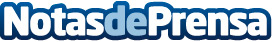 Análisis e información del Barcelona – Chelsea desde LegalbetEl Barcelona de Valverde tendrá mañana uno de sus exámenes más difíciles de la temporada. Vienen con la moral alta gracias a la victoria frente al Atlético de Madrid, donde dejaron la Liga prácticamente sentenciada, pero por todos es sabido que su principal objetivo está en la máxima competición continental, como es la Champions LeagueDatos de contacto:Borja Imbergamo+34 651 83 79 25Nota de prensa publicada en: https://www.notasdeprensa.es/analisis-e-informacion-del-barcelona-chelsea_1 Categorias: Nacional Fútbol Juegos Cataluña Entretenimiento http://www.notasdeprensa.es